FIXTURES FOR SATURDAY 20th OCTOBER 2018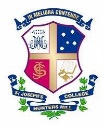 BASKETBALL v SYDNEY BOYS HIGH AND INTERNALSCRICKET v SYDNEY BOYS HIGH AND INTERNALSROWINGTENNIS v SYDNEY BOYS HIGHWATER POLO v RIVERVIEW, NEWINGTON, SCOTS & KINGSOTHER SPORTS TeamOpposition VenueTimeBus ToBus FromLunchFirstsSBHS SBHS Gym: 111.15am8.45am2.20pm At HighSecondsSBHS SBHS Gym: 110.00am8.45am2.20pmAt HighThirdsSBHS SBHS Gym: 19.00am7.45am10.10amY9 – 12noonFourthsSBHS SBHS Gym: 18.00am7.00am9.10amY9 – 12noonFifthsSBHS SJC Outdoor Court 412.00pmY9 – 1.30pmSixthsSBHS SJC Outdoor Court 411.00amY9 – 12.30pmSeventhsSBHS SJC Outdoor Court 111.00amY9 – 12.30pmEighthsSBHS SJC Outdoor Court 110.00amY9 – 12noonNinthsSBHS SJC Outdoor Court 19.00amY9 – 12noonTenthsSBHS SJC Outdoor Court 18.00amY9 – 12noonEleventhsSJC 12ths and 13thsSJC Outdoor Court 49.00amY9 – 12noonTwelvths SJC 11ths and 13thsSJC Outdoor Court 49.00amY9 – 12noonThirteenthsSJC 11ths and 12thsSJC Outdoor Court 49.00amY9 – 12noon16ASBHSSJC Outdoor Court 2 1.00pmY9 – 12noon16BSBHSSJC Outdoor Court 212.00pmY9 – 1.30pm16CSBHSSJC Outdoor Court 211.00amY9 – 12.30pm16DSBHSSJC Outdoor Court 210.00amY9 – 12noon16ESBHSSJC Outdoor Court 29.00amY9 – 12noon16FSBHSSJC Outdoor Court 28.00amY9 – 12noon15ASBHSSBHS Gym: 21.00pm10.45am2.20pmCut15BSBHSSBHS Gym: 212.00pm10.45am2.20pmCut15CSBHSSBHS Gym: 211.00am8.45am12.10pmY9 – 1.00pm15DSBHSSBHS Gym: 210.00am8.45am12.10pmY9 – 1.00pm15E SBHSSBHS Gym: 29.00am7.45am10.10amY9 – 12noon15FSBHSSBHS Gym: 28.00am  7.00am9.10amY9 – 12noon15GInternal SJC Outdoor Court 410.00am Y9 – 12noon14ASBHSSJC Outdoor Court 31.00pmY9 – 12noon14BSBHSSJC Outdoor Court 312.00pmY9 – 1.30pm14CSBHSSJC Outdoor Court 311.00amY9 – 12.30pm14DSBHSSJC Outdoor Court 310.00amY9 – 12noon14ESBHSSJC Outdoor Court 39.00amY9 – 12noon14FSBHSSJC Outdoor Court 38.00amY9 – 12noonTeamOpposition VenueTimeBus ToBus FromLunchFirstsSBHS SJC No 110.10am – 5.15pm At ParkSecondsSBHS McKay No 110.10am – 5.15pm 8.30am5.25pmAt McKayThirdsSBHS SJC College A1.30pm - 5.30pm12noonFourthsSBHS SJC College A9.00am - 1.00pm1.30pmFifthsTrainingSJC indoor Nets8.30am - 10.30am12noonSixthsTrainingSJC indoor Nets10.30am - 12.30pm1.00pm16ASBHSMoore Park  West 19.00am - 1.00pm 7.45am1.25pm2.00pm16BSBHSCentennial Park 2 9.00am - 1.00pm7.45am1.15pm2.00pm15ASBHSSJC College B9.00am - 1.00pm1.30pm15BSBHSSJC College B1.30pm - 5.30pm12noon14ASBHSSJC College E1.30pm - 5.30pm12noon14BSBHSSJC College E9.00am - 1.00pm1.30pmTeamVenue  TimeBus To  Bus FromBreakfastYear 10 & 11s SeniorsBoat Shed5:50am – 11.30am5.30am (Boarders)8:45am (Hot)Year 9sYr 10 VIIIsBoat Shed6.10am – 11.00am5:30am (Boarders)9.00am (Hot)Year 8s Yr 9 Quads Boat Shed & Fields7.00am – 11.00am 6.30am (Boarders)Year 7s Yr 8 Quads Boat Shed & Fields7:30am – 11:00am7.00am (Boarders)TeamOppositionVenue Game Times Bus To  Bus FromLunchFirstsSBHSSJC 1 - 4 12.15pmCutSecondsSBHS SBHS 1 - 412.15pm10.45am5.40pmCut3rds - 4thsSBHSSJC 5 – 8 12.00pmCut5th - 6thsSBHSSJC 5 – 8 2.00pm12noon7thsSBHSMoore Pk Ct 1 - 410.00am8.45am12.10pm1.00pm16A & BSBHSSBHS 1 - 48.00am7.00am10.10am12noon16C & DSBHSSBHS 1 - 410.00am8.45am12.10pm1.00pm15A & BSBHSSJC 1 – 4  8.00am12noon15C & DSBHSSJC 1 – 4  10.00am12.30pm14A & BSBHSSJC 5 – 8 8.00am12noon14C & DSBHSSJC 5 – 8 10.00am12.30pmTeamOppositionVenue Game Times Bus To  Bus FromLunchFirstsSIC/NC/TSCNewington9.00am/10.00am/12.00pm7.45am1.10pm2.00pmSecondsRiverviewRiverview10.00am8.30am10.50am12noonThirdsKingsRuth Everuss Pool11.20am10.00am12.10pm1.00pm16ARiverviewRiverview10.40am10.00am12.10pm12.45pm16BNewingtonRiverview9.20am8.30am10.50am12noon15sRiverviewRiverview11.20am10.00am12.10pm12.45pm14ARiverviewRiverview8.00am7.15am9.30am12noon14BRiverviewRiverview8.40am7.15am9.30am12noonSportActivityVenue Game Times Bus To  Bus FromLunchGolf BarkerNth Ryde12.45pm – 5.15pm12noonSwimmingSquadLane Cove6.40am – 9.00am 6.45am8.30am12noonSurf Life SavingPatrolQueenscliff Beach9.00am – 11.00pm8.15am11.15am12noon